ПРОЕКТ! Срок антикоррупционной экспертизы – 3 дня!ИВАНОВСКАЯ ОБЛАСТЬ   АДМИНИСТРАЦИЯ ЮЖСКОГО МУНИЦИПАЛЬНОГО РАЙОНА                          ПОСТАНОВЛЕНИЕг. ЮжаО подготовке предложений о внесении изменений в Генеральный план Южского городского поселения Южского муниципального районаВ целях урегулирования вопросов в области градостроительной деятельности, руководствуясь статьей 24 Градостроительного кодекса Российской Федерации, Федеральным законом от 06.10.2003 года №131-Ф3 «Об общих принципах организации местного самоуправления в Российской Федерации, постановлением администрации Южского муниципального района от 24.02.2016 г. № 73-п «О создании комиссии по землепользованию и застройке Южского городского поселения Южского муниципального района» (в действующей редакции), Администрация Южского муниципального района                                      п о с т а н о в л я е т:1.      Начать подготовку предложений о внесении изменений в Генеральный план Южского городского поселения Южского муниципального района, утвержденный решением Совета Южского городского поселения от 28.03.2013 г. №18 (в действующей редакции).Прием предложений от заинтересованных лиц осуществить в десятидневный срок со дня опубликования настоящего постановления.                  Прием предложений осуществляется по адресу: Ивановская область, г. Южа,                        ул. Советская, д. 13, каб. №5 (Комитет по управлению муниципальным имуществом администрации Южского муниципального района).Осуществление контроля за подготовкой предложений и проверкой материалов предложений на соответствие требованиям действующего законодательства возложить на Комиссию по землепользованию и застройке Южского городского поселения Южского муниципального района.Опубликовать настоящее постановление в официальном издании «Правовой Вестник Южского муниципального района», в официальном издании «Вестник Южского городского поселения», а также на официальном сайте Южского муниципального района и официальном сайте Южского городского поселения  в информационно телекоммуникационной сети «Интернет».Контроль за исполнением настоящего постановления возложить на Комитет по управлению муниципальным имуществом администрации Южского муниципального района (Н.В.Серенина).Исполняющий полномочия ГлавыЮжского муниципального района                                   С.В.Лелюхинаот№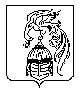 